СПРАВКАо результатах Всероссийской проверочной работы по физике в 8 классе1. Время проведения: май 20212. Цель проверки: определить уровень подготовки учащихся 3. Форма проверки: тест4. Содержание проверочной работы: ВПР по физике был проведен согласно в соответствии с распоряжения министерства образования и науки Самарской области от 09.03.2021 № 223-р «О проведении Всероссийских проверочных работ в Самарской области в 2021 году»  и приказом  Самарского управления МОиНСО  от 10.03.21   №78-од «О проведении Всероссийских проверочных работ в 2021 году на территории г.о. Самара»     Всероссийская проверочная работа (ВПР) предназначена для итоговой оценки учебной подготовки учащихся 8-го класса, изучавших школьный курс физики на базовом уровне.5. Качественная оценка результатов выполнения проверочной работы по физике1. Показатели участия Анализируя работы по классам можно отметить, что работу написал 8б класс слабо. Это объясняется тем, что большая половина класса занимается на «3». Дети  имеют слабую подготовку по математике и делают иного арифметических ошибок в расчетах.. У учащихся много пропусков занятий за этот год.Результаты по школе ниже средних по городу.43%  детей показали снижение результатов по сравнению с прошлым годом. (Учитывая дистанционное обучение во второй половине прошлого года результаты можно считать объективными).                  Доля обучающихся, набравших минимальный и максимальный баллСравнение отметок с отметками по журналуДостижение планируемых результатовХарактеристика инструментарияРаспределение заданий проверочной работы по уровню сложностиЗадания 1, 2, 3, 4, 5 проверочной работы относятся к базовому уровню сложности.Задания 6, 7, 8, 9 проверочной работы относятся к повышенному уровню сложности.Задания 10, 11 проверочной работы относятся к высокому уровню сложности.Система оценивания выполнения отдельных заданий и проверочной работы в целомПравильный ответ на каждое из заданий 1, 3-6, 8 оценивается 1 баллом. Полный правильный ответ на задание 9 оценивается 2 баллами. Если в ответе допущена одна ошибка (одно из чисел не записано или записано неправильно), выставляется 1 балл; если оба числа записаны неправильноили не записаны – 0 баллов.Ответ на каждое из заданий 2, 7, 10, 11 оценивается в соответствии с критериями.Максимальный первичный балл – 18.Рекомендации по переводу первичных баллов в отметки по пятибалльной шкалеАнализ выполнения обучающимися 8 класса по физике позволил выявить следующее: - наиболее успешно освоены обучающимися разделы – " Магнитное поле" ,"Тепловые явления", наименее успешно освоен раздел "Электричество" и «Колебания и волны» .Наибольшие затруднения у обучающихся вызывали задания, требующие продемонстрировать следующие умения: – уметь описывать и объяснять физические явления и свойства тел ; – знать и понимать смысл физических величин ; – уметь описать опыты по исследованию изученных явлений и процессов . В то же время, не вызвали особых трудностей  следующие задания: №3( «Электростатика»), проверяющее знание понятий электрического тока и электрического заряда ; №1( «Измерительные приборы») – знание понятия цена деления м погрешность.Вывод: из представленных данных видно, что результаты ВПР показали результативность обученности на уровне текущей. Обучающиеся 8 класса  с ВПР по физике справились. Наибольшее затруднение вызвало у учащихся задания   10,11.Выводы и рекомендации:По результатам работы можно сказать, что большинство обучающихся справились с заданиями базового уровня сложности.  По результатам работы можно выделить группу риска - учащиеся, показавшие неудовлетворительный результат: Татьянина пропустила по уважительной причине более 40% уроков.Основные проблемы в освоении содержания находятся в поле, математической грамотности.  Трудности вызывают расчетные задачи. Учащиеся испытывают серьёзные затруднения при работе с информацией, предоставленной в виде таблиц и графиков.Необходимо:- Провести опрос на знание основных физических законов и формул                                                                                            - Повторить материал по определению силы трения скольжения  .- Решение  количественных задач по теме «Электрическая мощность».- Повторить раздел «Световые явления», «Тепловые явления".- При проведении различных форм  контроля  использовать задания разных типов.  При отборе заданий особое внимание  уделять формированию у обучающихся таких универсальных учебных действий, как извлечение и переработка информации, представленной в различном виде (текст, таблица, график, схема), а также умения представлять переработанные данные в различной форме.   Справку составила Сизоненко Г.А.Время выполнения варианта проверочной работыНа выполнение проверочной работы дается 45 минут.Сравнивая результаты школы по географии с результатами района, области, РФ можно констатировать более высокий уровень качества, чем в области и РФ, районе, успеваемость незначительно ниже и почти совпадает с показателями района. ВПР по географии для данной категории учеников в прошлом учебном году не проводилась.Диаграмма 1. Средний результат выполнения ВПР по классам в относительных единицах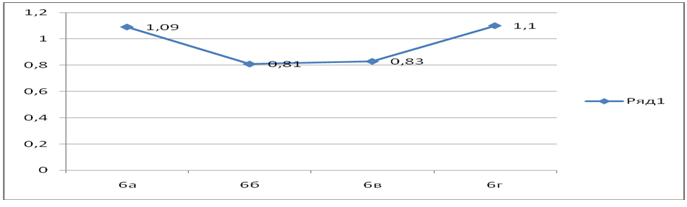 Средний диапазон – от 0,9 до 1,1. Показатели 6 «А» и 6 «Г» классов находятся в диапазоне средних результатов, 6 «Б» и 6 «В» классов – в диапазоне низких результатов.Содержательный анализ результатов ВПР по географии в 6-х классахТаблица 6. Распределение участников процедуры по полученным первичным баллам по вариантамДиаграмма 2. Общая гистограмма первичных баллов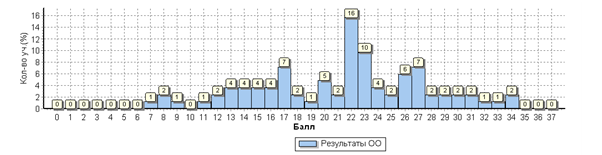 Как видно из представленной гистограммы, ответы учащихся концентрируются около середины. Преобладает процент учащихся, набравших 22 балла.Таблица 7. Распределение участников процедуры по полученным первичным баллам по уровням95 процентов шестиклассников показали овладение уровнем, не ниже базового, 59 процентов показали способность работать на уровне выше базового.Таблица 8. Достижение планируемых результатов в соответствии с ООП ОООСравнительная диаграмма к таблице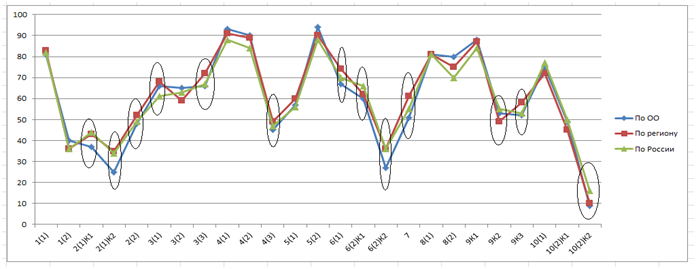 Таблица и диаграмма показывают, что более чем по половине из предложенных критериев школа имеет более низкие показатели, чем по региону и России. Кривые по школе, региону и России отличаются незначительно.Анализ ошибок в заданиях ВПР по географии для 6-х классов.Задание 1 проверяет комплекс умений работать с географической картой и знания об основных открытиях великих путешественников и землепроходцев. В первой части нужно было назвать отмеченный на карте материк или океан, во второй части – соотнести этот объект с именем путешественника.С первой частью задания справился 81 процент обучающихся. Вторую часть задания смогли выполнить 40 процентов обучающихся. Основной вид ошибки – указано название материка, но не соотнесено с именем путешественника.Задание 2 проверяет умение работать с географической картой. В первой части задания необходимо обозначить на карте точку по заданным координатам и определить направление. Во второй части необходимо сопоставить географический объект и его текстовое описание или изображение.Обозначить точку на карте смогли 37 процентов обучающихся, определить направление – 25 процентов, правильно сопоставили объект и его описание – 48 процентов обучающихся. Типичные ошибки: учащиеся путали широту и долготу, а также указывали направление не по частям света, а определениями «левее», «правее» и т. д. или указывали неверно.Задание 3 проверяет умение работать с топографической картой. Необходимо было рассчитать расстояние с использованием масштаба, определить абсолютные высоты точек и рассчитать перепады высот.С этим справились 66 процентов обучающихся. Соотнести топографическую карту с фотографией участка местности смогли 65 процентов обучающихся. Определить возможности рационального использования отображенной на карте территории смогли 66 процентов обучающихся. Показатель выполнения этого задания выше, чем в целом по региону и России.Задание 4 направлено на установление причинно-следственных связей. Необходимо было определить и записать время в разных часовых поясах в электронном формате. По предложенному распорядку дня нужно было ответить на вопросы и объяснить причины расхождения в разных часовых поясах.Правильно определить время смогли 93 процента обучающихся, соотнести время и режим дня смогли 90 процентов обучающихся, объяснить причину существования в России разных часовых поясов смогли 45 процентов обучающихся.Задание 5 проверяет знания основных географических закономерностей. Необходимо было установить соответствие между географическими зонами и элементами их описания. Во второй части задания необходимо было определить природную зону по ее изображению.Установить закономерность смогли 57 процентов обучающихся, определить зону смогли 94 процента, что значительно превышает показатель по региону и России.Задание 6 проверяет умение читать диаграмму погоды, выявлять закономерности и особенности состояния атмосферы. В первой части задания нужно было расшифровать диаграмму, во второй части – составить описание погоды по заданным элементам.Прочитать диаграмму смогли 67 процентов обучающихся. Определить графическое изображение погоды по ее описанию смогли 60 процентов. Составить описание погоды в указанный день с помощью условных обозначений смогли 27 процентов обучающихся, что значительно ниже уровня по району и по России. Это говорит о несформированности данной компетенции.Задание 7 проверяет навыки смыслового чтения и формулировку выводов с опорой на фрагменты текста.С заданием справился 51 процент обучающихся. Показатель по региону и России значительно выше. Это говорит о недостаточном использовании учителем приемов, способствующих формированию навыков смыслового чтения.Задание 8 проверяет умение извлекать и интерпретировать информацию о населении стран мира. Вторая часть задания проверяет умение соотносить страны мира и изображения наиболее известных достопримечательностей столиц и крупных городов или наиболее ярких особенностей населения этих стран.Правильно интерпретировать данные статистики смог 81 процент обучающихся. Определить по фотографии страну смогли 80 процентов обучающихся. Процент решаемости задания выше, чем по региону и России.Задание 9 проверяет умение узнавать природные явления по их изображениям, знание особенностей и понимание опасности этих явлений для людей и предполагает также составление текстового описания конкретного явления.Назвать природное явление по фотографии смогли 88 процентов обучающихся. Описать его – 53 процента, объяснить опасность данного природного явления для человека смогли 52 процента обучающихся. Это говорит о низком уровне коммуникативных навыков.Задание 10 проверяет знание географии родного края, в нем нужно было дать описание определенных географических объектов родного края.Назвать свой регион, столицу региона смогли только 75 процентов обучающихся. Назвать географические особенности своего региона смогли 49 процентов обучающихся. Перечислить формы рельефа и описать одну из них смогли только 9 процентов обучающихся. Этот показатель почти в два раза ниже общероссийского показателя. Задание показало незнание краеведческого материала.Диаграмма 3. Гистограмма соответствия отметок за выполненную работу и отметок по журналу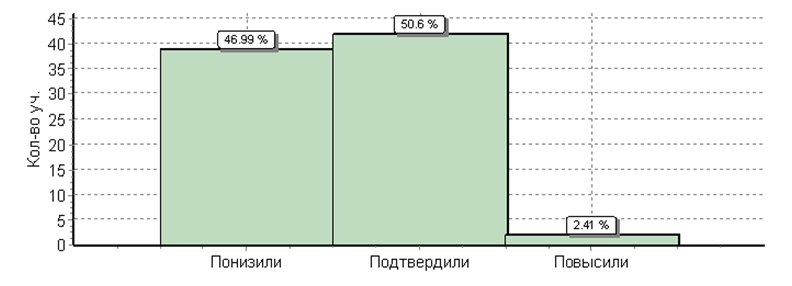 50 процентов обучающихся 6-х классов подтвердили свою отметку по географии, 47 процентов – понизили. Учителям географии необходимо проанализировать вопрос, связанный с объективностью оценивания.Диаграмма 4. Диаграмма достижений обучающихся с разным уровнем подготовки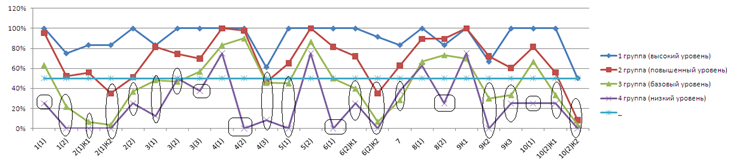 Из диаграммы видно, что задания 1(1), 3(3), 4(2), 6(1), 8(2), 10(1) являются проблемными только для слабых учеников. Задания 2(1К2), 4(3), 6(2К2), 10 (2К2) – общая проблема для учащихся повышенного и ниже уровней, задания 1(2), 2(1К1), 2(2), 3, 5(1), 6(2К1), 7, 9К2, 9К3, 10(2К1) – проблемные для слабых и средних учеников. Это должно стать для педагогов основанием отбора приемов дифференцированного обучения.ВыводыПо результатам выполнения ВПР по географии в 6-х классах можно констатировать дефицит сформированности метапредметных образовательных результатов, в частности недостаточно сформированы умения строить умозаключение, делать выводы, смыслового чтения.Сравнивая результаты школы по географии с результатами района, области, РФ, можно констатировать более высокий уровень качества, чем в районе, регионе и РФ, но успеваемость незначительно ниже и почти совпадает с показателями района. ВПР по географии в прошлом учебном году не проводилась. В целом показатель успеваемости по школе соответствует высокому уровню, качества – допустимому.95 процентов шестиклассников показали овладение базовым и выше уровнями.Статистика типичных ошибок показывает, что наибольшие затруднения обучающиеся испытывают в заданиях на описание географических явлений, понятий, затруднения, связанные с невнимательным прочтением и интерпретацией задания.Самый маленький процент выполнения заданий связан с краеведческим циклом.Рекомендации1. Матюшкиной О.Г., Вариной А.Г., учителям географии:организовать работу по устранению выявленных пробелов в знаниях учащихся;контролировать полноту выполнения задания, соответствие выполненного задания предложенным формулировкам, оформление работы в соответствии с предложенными требованиями;увеличить количество тренировочных работ в формате ВПР;проектировать уроки с позиции системно-деятельностного подхода с использованием активных методов и приемов обучения, продумывать работу по достижению учащимися не только предметных, но и метапредметных образовательных результатов;отбирать приемы дифференцированного обучения с учетом выявленного дефицита знаний у каждой группы учащихся;предлагать учащимся задания с описанием географических явлений, карт как в устной, так и письменной форме;разработать индивидуальные маршруты для обучающихся с низкими и высокими результатами выполнения ВПР.2. Машиной А.В., Варковой И.Н., классным руководителям 6-х классов, довести до сведения родителей результаты ВПР по географии.Кол-во участниковДоля«2»Доля«3»Доля«4»Доля«5»Средн ийбаллФизика8б сентябрь1206513,88б май1636513,1Группы участниковКол-во участников018(max)Школа №1221600Понизили (Отметка <Отметка по журналу) %743,75Подтвердили (Отметка = Отметке по журналу) %743,75Повысили (Отметка >Отметка по журналу) %212,5Блоки ПООП обучающийся научится / получит возможность научиться или проверяемые требования (умения) в соответствии с ФГОС (ФК ГОС)СамараШкола №122ФИ обучающихся, которые не справились с заданиями и им рекомендовано повторение по темам 3447 уч.16 уч.1. Проводить прямые измерения физических величин: время, расстояние, масса тела, объем, сила, температура, атмосферное давление, напряжение, сила тока; и использовать простейшие методы оценки погрешностей измерений85,7381,25Королев, Крюков, 2. Распознавать тепловые явления и объяснять на базе имеющихся знаний основные свойства или условия протекания этих явлений: диффузия, изменение объема тел при нагревании (охлаждении), тепловое равновесие, испарение, конденсация, плавление, кристаллизация, кипение, различные способы теплопередачи (теплопроводность, конвекция, излучение), агрегатные состояния вещества, поглощение энергии при испарении жидкости и выделение ее при конденсации пара;
распознавать электромагнитные явления и объяснять на основе имеющихся знаний основные свойства или условия протекания этих явлений: электризация тел, взаимодействие зарядов, электрический ток и его действия (тепловое, химическое, магнитное).
анализировать ситуации практико-ориентированного характера, узнавать в них проявление изученных физических явлений или закономерностей и применять имеющиеся знания для их объяснения;58,9546,88Залевская, Литовченко, Моисеев, Овечкин,  Шукалюк,Татьянина3. Решать задачи, используя физические законы (закон Ома для участка цепи и формулы, связывающие физические величины (количество теплоты, температура, удельная теплоемкость вещества, удельная теплота плавления, удельная теплота парообразования, удельная теплота сгорания топлива, сила тока, электрическое напряжение, электрическое сопротивление): на основе анализа условия задачи выделять физические величины, законы и формулы, необходимые для ее решения, проводить расчеты.78,5975Залевская, Искакова, Крюков, Литовченко, Шукалюк4. Решать задачи, используя формулы, связывающие физические величины (количество теплоты, температура, удельная теплоемкость вещества, удельная теплота плавления, удельная теплота парообразования, удельная теплота сгорания топлива): на основе анализа условия задачи выделять физические величины и формулы, необходимые для ее решения, проводить расчеты;
составлять схемы электрических цепей с последовательным и параллельным соединением элементов, различая условные обозначения элементов электрических цепей (источник тока, ключ, резистор, лампочка, амперметр, вольтметр);
решать задачи, используя физические законы (закон Ома для участка цепи, закон Джоуля-Ленца,) и формулы, связывающие физические величины (сила тока, электрическое напряжение, электрическое сопротивление, удельное сопротивление вещества, работа электрического поля, мощность тока): на основе анализа условия задачи выделять физические величины, законы и формулы, необходимые для ее решения, проводить расчеты.62,9850Залевская, Королев, Крюков, Литовченко, Чистяков, ШукалюкТатьянина5. Интерпретировать результаты наблюдений и опытов;
решать задачи, используя формулы, связывающие физические величины (количество теплоты, температура, удельная теплоемкость вещества): на основе анализа условия задачи выделять физические величины и формулы, необходимые для ее решения, проводить расчеты;
решать задачи, используя физические законы (закон Ома для участка цепи, закон Джоуля-Ленца,) и формулы, связывающие физические величины (сила тока, электрическое напряжение, электрическое сопротивление, работа электрического поля, мощность тока): на основе анализа условия задачи выделять физические величины, законы и формулы, необходимые для ее решения, проводить расчеты57,9956,25Крюков, Черпакова,Татьянина Алтунин, Залевская, Искакова, Королев, Крюков, Литовченко,6. Анализировать ситуации практико-ориентированного характера, узнавать в них проявление изученных физических явлений или закономерностей и применять имеющиеся знания для их объяснения;65,9260Алтунин, Залевская, Крюков, Литовченко, Татьянина Залевская, Искакова,7. Использовать при выполнении учебных задач справочные материалы;
делать выводы по результатам исследования;
решать задачи, используя физические законы (закон Гука, закон Ома для участка цепи) и формулы, связывающие физические величины (путь, скорость, масса тела, плотность вещества, сила, сила трения скольжения, коэффициент трения, сила тока, электрическое напряжение, электрическое сопротивление, работа электрического поля, мощность тока, количество теплоты, температура, удельная теплоемкость вещества, удельная теплота плавления, удельная теплота парообразования, удельная теплота сгорания топлива): на основе анализа условия задачи выделять физические величины, законы и формулы, необходимые для ее решения, проводить расчеты.63,543,75Абдулвахабова, Алтунин, Залевская, Искакова, Королев, Крюков, Литовченко, Татьянина ,Моисеев, Овечкин, Филатова, Черпакова, Чистяков, Шукалюк8. Распознавать электромагнитные явления и объяснять на основе имеющихся знаний основные свойства или условия протекания этих явлений: взаимодействие магнитов, действие магнитного поля на проводник с током40,456,25Алтунин, Залевская, Искакова, Королев, Крюков, Литовченко, Моисеев, Овечкин, Филатова, Черпакова, Чистяков, Татьянина Шукалюк9. Решать задачи, используя формулы, связывающие физические величины (путь, скорость, масса тела, плотность вещества, количество теплоты, температура, удельная теплоемкость вещества,): на основе анализа условия задачи, выделять физические величины и формулы, необходимые для ее решения, проводить расчеты.42,2743,75Алтунин, Залевская, Искакова, Королев, Крюков, Литовченко, Моисеев, Овечкин, Филатова, Черпакова, Чистяков, Татьянина Шукалюк10. Решать задачи, используя физические законы (закон сохранения энергии, закон Гука, закон Паскаля, закон Архимеда, закон сохранения энергии в тепловых процессах, закон Ома для участка цепи, закон Джоуля-Ленца) и формулы, связывающие физические величины (путь, скорость, масса тела, плотность вещества, сила, давление, кинетическая энергия, потенциальная энергия, механическая работа, механическая мощность, КПД простого механизма, сила трения скольжения, коэффициент трения, количество теплоты, температура, удельная теплоемкость вещества, удельная теплота плавления, удельная теплота парообразования, удельная теплота сгорания топлива, сила тока, электрическое напряжение, электрическое сопротивление, формулы расчета электрического сопротивления при последовательном и параллельном соединении проводников): на основе анализа условия задачи записывать краткое условие, выделять физические величины, законы и формулы, необходимые для ее решения, проводить расчеты, оценивать реальность полученного значения физической величины13,750все11. Анализировать отдельные этапы проведения исследований и интерпретировать результаты наблюдений и опытов;
решать задачи, используя физические законы (закон сохранения энергии, закон Гука, закон Паскаля, закон Архимеда, закон сохранения энергии в тепловых процессах, закон Ома для участка цепи, закон Джоуля-Ленца) и формулы, связывающие физические величины (путь, скорость, масса тела, плотность вещества, сила, давление, кинетическая энергия, потенциальная энергия, механическая работа, механическая мощность, КПД простого механизма, сила трения скольжения, коэффициент трения, количество теплоты, температура, удельная теплоемкость вещества, удельная теплота плавления, удельная теплота парообразования, удельная теплота сгорания топлива, сила тока, электрическое напряжение, электрическое сопротивление, формулы расчета электрического сопротивления при последовательном и параллельном соединении проводников): на основе анализа условия задачи записывать краткое условие, выделять физические величины, законы и формулы7,240всеОтметка по пятибалльной шкале«2»«3»«4»«5»Первичные баллы0–45–78–1011–18ххххххххмуниципальный районххххххххмуниципальный район6164.737.847.110.4У = 95,3%, К = 57,5%МОУ … школа834.836.151.87.2У = 95,2%, К = 59%Вариант7891112131415161718192021222324252627282930313232323232323232323232323211111111322733134122112111112222321265122111111111111111Комплект12112333362142138325622221111111111111КлассКоличество участников«5»(высокий уровень)«4»(повышенный уровень)«3»(базовый уровень)«2»(низкий уровень)6 «А»20116216 «Б»21061416 «В»210101016 «Г»2151141Всего (чел.)83643304 % от общего числа100%7%52%36%5%№Блоки ПООП ООО «выпускник научится/получит возможность научиться» или проверяемые требования (умения) в соответствии с ФГОСМаксимальный
 			баллСредний % выполненияСредний % выполненияСредний % выполнения№Блоки ПООП ООО «выпускник научится/получит возможность научиться» или проверяемые требования (умения) в соответствии с ФГОСпо ООСредний % выполненияСредний % выполненияСредний % выполненияпо регионупо России1(1)Умение определять понятия, устанавливать аналогии.
 			Сформированность представлений о географии, ее роли в освоении планеты человеком.
 			Сформированность представлений об основных этапах географического освоения Земли, открытиях великих путешественников.
 			Сформированность представлений о географических объектах.
 			Владение основами картографической грамотности и использования географической карты для решения разнообразных задач18183821(2)Умение определять понятия, устанавливать аналогии.
 			Сформированность представлений о географии, ее роли в освоении планеты человеком.
 			Сформированность представлений об основных этапах географического освоения Земли, открытиях великих путешественников.
 			Сформированность представлений о географических объектах.
 			Владение основами картографической грамотности и использования географической карты для решения разнообразных задач24036362(1)К1Владение основами картографической грамотности и использования географической карты для решения разнообразных задач. Навыки использования различных источников географической информации для решения учебных задач. Смысловое чтение13743442(1)К2Владение основами картографической грамотности и использования географической карты для решения разнообразных задач. Навыки использования различных источников географической информации для решения учебных задач. Смысловое чтение12535342(2)Владение основами картографической грамотности и использования географической карты для решения разнообразных задач. Навыки использования различных источников географической информации для решения учебных задач. Смысловое чтение14852493(1)Умение применять и преобразовывать знаки и символы, модели и схемы для решения учебных и познавательных задач. Умение устанавливать причинно-следственные связи, строить логическое рассуждение, умозаключение и делать выводы. Владение основами картографической грамотности и использования географической карты для решения разнообразных задач. Сформированность представлений о необходимости географических знаний для решения практических задач26668613(2)Умение применять и преобразовывать знаки и символы, модели и схемы для решения учебных и познавательных задач. Умение устанавливать причинно-следственные связи, строить логическое рассуждение, умозаключение и делать выводы. Владение основами картографической грамотности и использования географической карты для решения разнообразных задач. Сформированность представлений о необходимости географических знаний для решения практических задач16559633(3)Умение применять и преобразовывать знаки и символы, модели и схемы для решения учебных и познавательных задач. Умение устанавливать причинно-следственные связи, строить логическое рассуждение, умозаключение и делать выводы. Владение основами картографической грамотности и использования географической карты для решения разнообразных задач. Сформированность представлений о необходимости географических знаний для решения практических задач26672674(1)Умение устанавливать причинно-следственные связи, строить логическое рассуждение, умозаключение и делать выводы. Сформированность представлений и основополагающих теоретических знаний о целостности и неоднородности Земли как планеты в пространстве и во времени19391884(2)Умение устанавливать причинно-следственные связи, строить логическое рассуждение, умозаключение и делать выводы. Сформированность представлений и основополагающих теоретических знаний о целостности и неоднородности Земли как планеты в пространстве и во времени19089844(3)Умение устанавливать причинно-следственные связи, строить логическое рассуждение, умозаключение и делать выводы. Сформированность представлений и основополагающих теоретических знаний о целостности и неоднородности Земли как планеты в пространстве и во времени34549475(1)Умение определять понятия, устанавливать аналогии, классифицировать. Умение устанавливать причинно-следственные связи. Сформированность представлений и основополагающих теоретических знаний о целостности и неоднородности Земли как планеты в пространстве и во времени, особенностях природы Земли.
 			Сформированность представлений о географических объектах, явлениях, закономерностях; владение понятийным аппаратом географии25760565(2)Умение определять понятия, устанавливать аналогии, классифицировать. Умение устанавливать причинно-следственные связи. Сформированность представлений и основополагающих теоретических знаний о целостности и неоднородности Земли как планеты в пространстве и во времени, особенностях природы Земли.
 			Сформированность представлений о географических объектах, явлениях, закономерностях; владение понятийным аппаратом географии19490886(1)Умение применять и преобразовывать знаки и символы, модели и схемы для решения учебных и познавательных задач. Умение осознанно использовать речевые средства для выражения своих мыслей; владение письменной речью. Практические умения и навыки использования количественных и качественных характеристик компонентов географической среды26774706(2)К1Умение применять и преобразовывать знаки и символы, модели и схемы для решения учебных и познавательных задач. Умение осознанно использовать речевые средства для выражения своих мыслей; владение письменной речью. Практические умения и навыки использования количественных и качественных характеристик компонентов географической среды16062666(2)К2Умение применять и преобразовывать знаки и символы, модели и схемы для решения учебных и познавательных задач. Умение осознанно использовать речевые средства для выражения своих мыслей; владение письменной речью. Практические умения и навыки использования количественных и качественных характеристик компонентов географической среды227363677Сформированность представлений о географических объектах, процессах, явлениях, закономерностях; владение понятийным аппаратом географии. Смысловое чтение25161558(1)Практические умения и навыки использования количественных и качественных характеристик компонентов географической среды. Сформированность представлений и основополагающих теоретических знаний о целостности и неоднородности Земли как планеты в пространстве и во времени, особенностях жизни, культуры и хозяйственной деятельности людей на разных материках и в отдельных странах. Умение применять географическое мышление в познавательной практике28181818(2)Практические умения и навыки использования количественных и качественных характеристик компонентов географической среды. Сформированность представлений и основополагающих теоретических знаний о целостности и неоднородности Земли как планеты в пространстве и во времени, особенностях жизни, культуры и хозяйственной деятельности людей на разных материках и в отдельных странах. Умение применять географическое мышление в познавательной практике28075709К1Сформированность представлений о географических объектах, процессах, явлениях, закономерностях; владение понятийным аппаратом географии. Умения и навыки использования разнообразных географических знаний для объяснения и оценки явлений и процессов, самостоятельного оценивания уровня безопасности окружающей среды, соблюдения мер безопасности в случае природных стихийных бедствий. Умение осознанно использовать речевые средства для выражения своих мыслей, формулирования и аргументации своего мнения18887849К2Сформированность представлений о географических объектах, процессах, явлениях, закономерностях; владение понятийным аппаратом географии. Умения и навыки использования разнообразных географических знаний для объяснения и оценки явлений и процессов, самостоятельного оценивания уровня безопасности окружающей среды, соблюдения мер безопасности в случае природных стихийных бедствий. Умение осознанно использовать речевые средства для выражения своих мыслей, формулирования и аргументации своего мнения15349559К3Сформированность представлений о географических объектах, процессах, явлениях, закономерностях; владение понятийным аппаратом географии. Умения и навыки использования разнообразных географических знаний для объяснения и оценки явлений и процессов, самостоятельного оценивания уровня безопасности окружающей среды, соблюдения мер безопасности в случае природных стихийных бедствий. Умение осознанно использовать речевые средства для выражения своих мыслей, формулирования и аргументации своего мнения152585310(1)Первичные компетенции использования территориального подхода как основы географического мышления. Сформированность представлений о географических объектах, процессах, явлениях, закономерностях; владение понятийным аппаратом географии. Умение осознанно использовать речевые средства для выражения своих мыслей, формулирования и аргументации своего мнения; владение письменной речью175727710(2)К1Первичные компетенции использования территориального подхода как основы географического мышления. Сформированность представлений о географических объектах, процессах, явлениях, закономерностях; владение понятийным аппаратом географии. Умение осознанно использовать речевые средства для выражения своих мыслей, формулирования и аргументации своего мнения; владение письменной речью149455010(2)К2Первичные компетенции использования территориального подхода как основы географического мышления. Сформированность представлений о географических объектах, процессах, явлениях, закономерностях; владение понятийным аппаратом географии. Умение осознанно использовать речевые средства для выражения своих мыслей, формулирования и аргументации своего мнения; владение письменной речью291016Отчет составил  руководитель ШМО учителей естественно-научного циклаМатюшова А.П.(подпись)